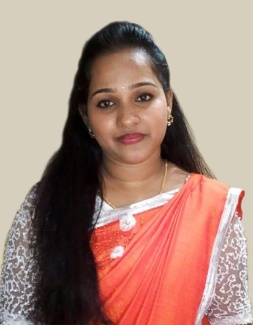 Personal detailsName	 				:-	MARY NIJIYAFather’s Name				:-	VARGHEESE P . THusband’s Name			:-	VIBIN PETERAddress					:-	KADEPARAMBIL HOUSE						DLB ROAD						CHIRAKKAL, THOPPUMPADY						KOCHI – 682005Date of Birth				:- 	02-11-1995Gender					:- 	FEMALEReligion					:- 	LATIN CATHOLIC.Marital Status				:-	MARRIEDContact Informations	Mobile					:-	62388 64044	Email					:-	nijiyavibineva@gmail.com					DECLARATION:-	I hereby solemnly affirm that all above information furnished by me is true and correct to the best of my knowledge and belief.Looking forward for the interview;Yours faithfullyMary NijiyaPlace : ThoppumpadyDate  : 06/11/2020.MARY NIJIYAKadeparambil HouseDLB RoadChirakkal, Thoppumpady, Kochi – 682005Email ID:- nijiyavibineva@gmail.comMobile :- 62388 640442012-2015cUSTOMER CARE EXECUTIVE, iDEA store, thoppumpady.2015-2016ZONAL SALES MANAGER, iDEA store, kaloor.2012-2015B. Com cO-OPERATION2012PLUS TWO COMMERCETechnical Skill :- Tally & Data EntryCommunication SkillHandling customers with ease.Good Team player.PatienceLeadership.